PROYECTO “Conservando la biodiversidad a través de la gestión sostenible en los paisajes de producción en Costa Rica”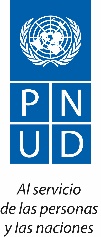 Reunión de seguimiento con el RTAFecha: 17 de diciembre del 2020Objetivo: Revisar la propuesta de core indicators para el proyecto Paisajes Productivos.Participantes:Santiago Carrizosa, Regional Technical Advisor-PNUDJosé Daniel Estrada, Monitoreo y Evaluación-PNUD	Miriam Miranda, Coordinadora Proyecto Paisajes Productivos-PNUDKifah Sasa, Oficial de Programas-PNUD 	Sitio de la reunión: Virtual (TEAMS)Desarrollo de la reunión:Se presenta la versión inicial de los Core Indicators y se analizan cuáles serían los indicadores más atinentes donde se puede reportar el proyecto.Santiago consulta la razón por la que no se incluyó información en el indicador 3 de área restaurada, ya que en el marco lógico se tienen indicadores de restauración de bosque en la Amistad y también tienen restauración en el corredor Maria Aguilar. A lo que Jose Daniel responde que los indicadores relativos a las intervenciones en hectáreas que tiene el proyecto son:Project Indicator 2: Area (ha) of avoided loss in forest cover in production landscapes by project endIndicator 6: Area (ha) of landscape management tools that contribute to improving ecosystem connectivity and biodiversity conservation established at the end of the projectIndicator 12: Area (ha) of landscape management tools (micro-corridors, protection zones*, urban green areas**) that contributes to improving ecosystem connectivity and biodiversity conservation at the end of the project * River and stream banks, spring buffers, groundwater recharge areas, and catchment areas or outlets for drinking water** Urban parks, urban open space, tree-lined streets and avenuesPartiendo de estos, lo que se decidió es que todas las intervenciones en hectáreas se iban a reportar en el indicador 4 (4.1 para ser precisos). Parece que se ajusta más a lo que hacemos que justamente es mejorar las condiciones de los territorios para la conservación de la biodiversidad, es más sencillo y evitamos un doble reporte en dos indicadores. Sin embargo, Santiago sugiere más bien que se reporte en el indicador 3 de Area of land restored y no del 4 (4.1) que propuso el proyecto inicialmente. Con esto, proyecto estaría reportando el indicador 3, el 6.1 de Carbon sequestered or emmissions avoided y el 11 de Number of direct beneficiaries disaggregated by gender as co-benefit of GEF.Para estos efectos, la versión final de los core indicators serían: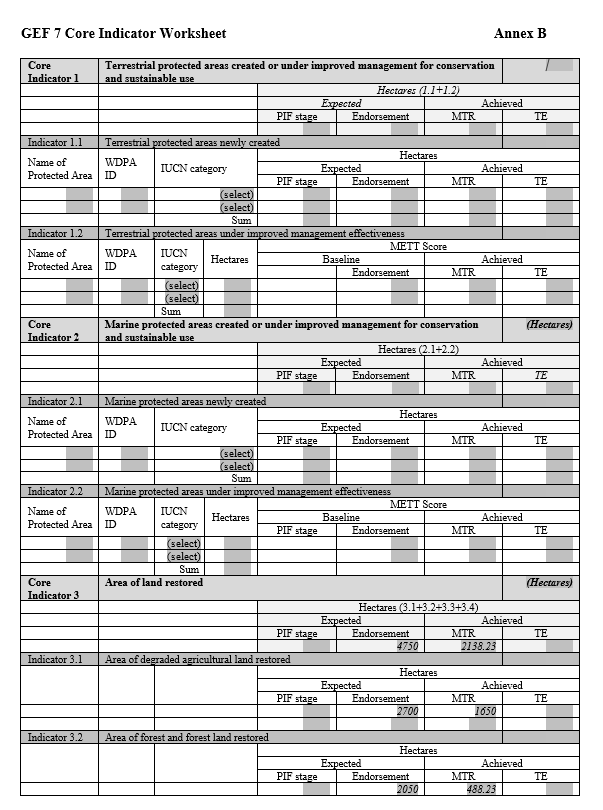 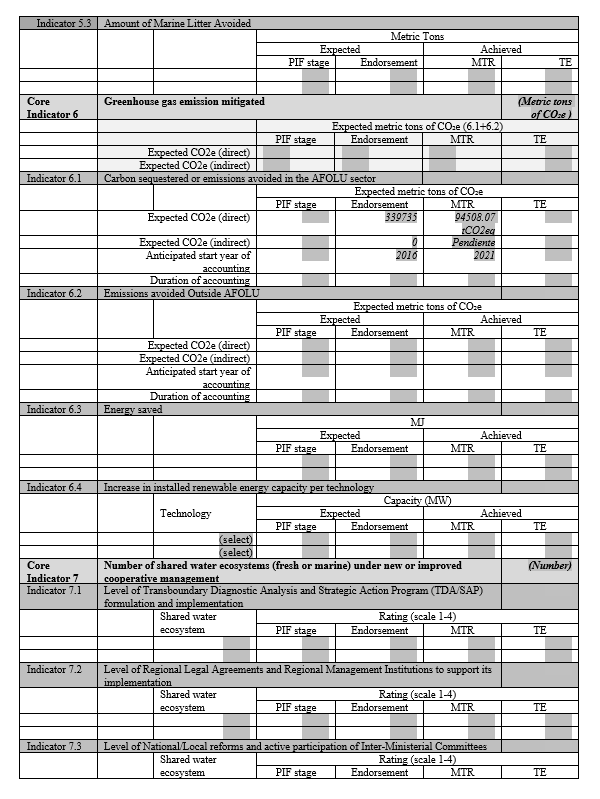 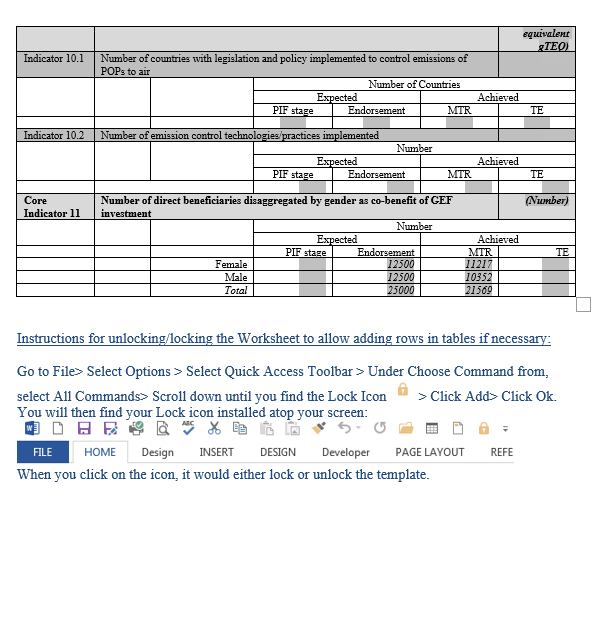 